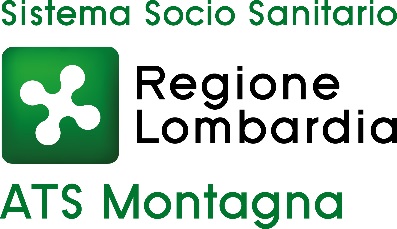 INFORMATIVA PRIVACY 
Regolamento UE 679/2016
Prenotazioni vaccino Covid-19Ai sensi e per gli effetti degli articoli 13 del REGOLAMENTO (UE) 2016/679 DEL PARLAMENTO EUROPEO E DEL CONSIGLIO del 27 aprile 2016, relativo alla protezione delle persone fisiche con riguardo al trattamento dei dati personali, nonché alla libera circolazione di tali dati (d’ora in poi Regolamento) informiamo che l’Agenzia di Tutela della Salute della Montagna in qualità di Titolare del trattamento, tratta i dati personali da lei forniti e liberamente comunicati (Art. 13.1.a Regolamento). Agenzia di Tutela della Salute della Montagna (d’ora in poi semplicemente Titolare) garantisce che il trattamento dei dati personali si svolga nel rispetto dei diritti e delle libertà fondamentali, nonché della sua dignità, con particolare riferimento alla riservatezza, all'identità personale e al diritto alla protezione dei dati personali.1. Data Protection Officer (DPO) / Responsabile della Protezione dei dati (RPD) (Art. 13.1.b del Regolamento)
Il Data Protection Officer/Responsabile della Protezione dei dati individuato dall'ente è il seguente soggetto:
ll Data Protection Officer è reperibile presso la sede aziendale dell’ Agenzia di Tutela della Salute della Montagna in Via N. Sauro, 38 - 23100 Sondrio (SO). In caso di istanze/comunicazione scritte da inviarsi in modalità digitale il Data Protection Officer può essere contattato utilizzando i recapiti istituzionali dell'ente (privacy.rpd@ats-montagna.it) indicati sul sito web dell'Ente.2. Titolare del trattamento dei dati personali (Art. 13.1.a del Regolamento)Il Titolare del trattamento dei dati personali è l’Agenzia di Tutela della Salute della Montagna. Alla data odierna ogni informazione inerente il Titolare, congiuntamente all'elenco aggiornato dei Responsabili e degli Amministratori di sistema designati, è reperibile presso la sede dell’ Agenzia di Tutela della Salute della Montagna in Via N. Sauro, 38 - 23100 Sondrio (SO).3. Finalità del Trattamento (Art. 13.1.c del Regolamento)Tutti i suoi dati personali comuni identificativi (CF, cognome, nome, luogo e data di nascita, numero di telefono, indirizzo mail nome e cognome) raccolti dal Titolare e/o da lei comunicati sono trattati per la finalità di prenotazione e somministrazione del vaccino Covid-19.Il trattamento dei suoi dati personali comuni identificativi si basa sul seguente presupposto di liceità: il trattamento è necessario per la salvaguardia degli interessi vitali dell’interessato o di altra persona fisica (Art. 6, lettera d) del Regolamento).4. Le modalità del trattamento dei dati personaliIl trattamento dei dati personali avviene presso i locali del Titolare, o qualora fosse necessario, presso i soggetti indicati al paragrafo 5, utilizzando sia supporti cartacei che informatici, anche attraverso strumenti automatizzati atti a memorizzare, gestire e trasmettere i dati stessi, con l’osservanza di ogni misura cautelativa, che ne garantisca la sicurezza e la riservatezza. Il trattamento si svilupperà in modo da ridurre al minimo il rischio di distruzione o perdita, di accesso non autorizzato, di trattamento non conforme alle finalità della raccolta dei dati stessi. I dati personali sono trattati nel rispetto del principio di minimizzazione, ai sensi degli articoli 5 comma 1 lettera c e 25 comma 2 del Regolamento. Quindi sono trattati in modo lecito e secondo correttezza, sono raccolti per scopi determinati espliciti e legittimi, sono esatti e se necessario aggiornati, sono pertinenti, completi e non eccedenti rispetto alle finalità del trattamento.5. Eventuali destinatari o eventuali categorie di destinatari dei dati personali (Art. 13.1.e del Regolamento)Nel rispetto del principio cosiddetto di limitazione della finalità (articolo 5, comma 1, lett. b) del Regolamento), i suoi dati possono essere trattati esclusivamente per finalità di prevenzione dal contagio da COVID-19 e non devono essere diffusi (con tale termine intendendosi il darne conoscenza ad una pluralità di soggetti indeterminati) o comunicati a terzi (con tale termine intendendosi il darne conoscenza ad uno o più soggetti determinati) al di fuori delle specifiche previsioni normative. 6. Natura della raccolta e conseguenze di un eventuale mancato conferimento dei dati personali (Art. 13.2.e del Regolamento)Il conferimento dei suoi dati personali oggetto della presente informativa è obbligatorio. Il mancato conferimento dei suoi dati non le permetterà di poter aderire alla campagna di vaccinazione Covid-19.7. Criteri utilizzati al fine di determinare il periodo di conservazione (Art. 13.2.a del Regolamento)L’Agenzia di Tutela della Salute della Montagna dichiara che i dati personali dell’Interessato oggetto del trattamento saranno conservati per il periodo necessario a rispettare i termini di conservazione stabiliti nel Massimario di Scarto approvato dalla Regione Lombardia attualmente in vigore e ss.mm.ii. e comunque non superiori a quelli necessari per la gestione dei possibili ricorsi/contenziosi.8. Diritti dell’interessato (Art. 13.2.b del Regolamento)Si comunica che, in qualsiasi momento, lei può esercitare:diritto di chiedere al Titolare, ex articolo 15 del Regolamento 679/2016/UE, di poter accedere ai propri dati personali;diritto di chiedere al Titolare, ex articolo 16 del Regolamento 679/2016/UE, di poter rettificare i propri dati personali, ove quest’ultimo non contrasti con la normativa vigente sulla conservazione dei dati stessi e con la necessità di tutelare in caso di contenzioso giudiziario i professionisti sanitari che li hanno trattati;diritto di chiedere al Titolare, ex articolo 17 del Regolamento, di poter cancellare i propri dati personali, ove quest’ultimo non contrasti con la normativa vigente sulla conservazione dei dati stessi e con la necessità di tutelare in caso di contenzioso giudiziario i professionisti sanitari che li hanno trattati;diritto di chiedere al Titolare, ex articolo 18 del Regolamento, di poter limitare il trattamento dei propri dati personali;diritto di opporsi al trattamento, ex articolo 21 del Regolamento;diritto di chiedere al Titolare, solamente nei casi previsti all’articolo 20 del Regolamento, che venga compiuta la trasmissione dei propri dati personali ad altro operatore sanitario in formato leggibile.9. Diritto di presentare reclamo (Art. 13.2.d del Regolamento)Fatta salva ogni altra azione in sede amministrativa o giudiziaria, lei ha sempre il diritto di proporre reclamo ad un’autorità garante per la protezione dei dati personali.DPOP.IVAVia/PiazzaCAPComuneNominativo del DPOLTA Srl14243311009Via della Conciliazione, 1000193RomaRecupero Luigi